EAST DOWN YACHT CLUB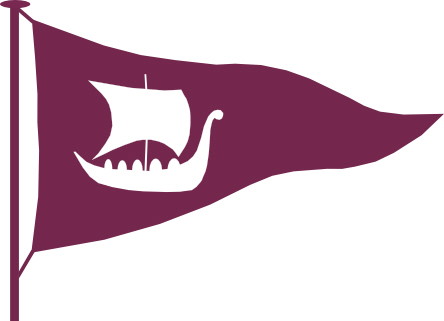 Club Series Races 2021 seasonNotice of Race1 TITLE,  PLACE,  RULES AND  DATES1.1 The EDYC Series of club races in the 2021 season organised by East Down Yacht Club in Holm Bay and adjacent waters in Strangford Lough.1.2 The series will be governed by the rules as defined in The Racing Rules of Sailing 2021-20241.3 The Prescriptions of the RYA will apply.1.4 The dates of club series races are between Sat 1 May 2021 to Sat 25 Sept 2021 overall, with an Early Saturday Series (ES), Early Wednesday Series (EW), Late Wednesday Series (LW) and Late Saturday Series (LS). (September Wednesdays may form a short series) Further scheduling information will be as per the club sailing calendar published in the club e-handbook/folder and available on line. 2 ELIGIBILITY AND ENTRY2.1 Entry is open to all yachts and dinghies belonging to members of EDYC provided that they satisfy the conditions for award of points in EDYC Club activities in accordance with Club Rules 30 (Unpaid subscriptions)  and 42 (Navigation , Racing and Sailing plus insurance).2.2 Eligible boats should enter each race by crossing the start line of each race.3 FEESNo fees are required for club member’s boats competing in any club series.4. CLASSES     Table follows …….                    End of page intentionally blankClasses and Times of Warning SignalNHC handicaps will be initially derived from the NHC base list.PYS handicaps will be taken from the RYA list.The five main classes are as defined in the table above.Within each main class there may be sub-classes chosen to suit the popularity of a boat. Sub-classes may include – within Cruiser I the Impala class – within Dinghy 1 the Wayfarer class - within Dinghy 2 the Feva Class and the Topper Class.The sub-classes shall compete on handicap in the appropriate main class and in addition shall also be scored on a level basis against other boats of the same one-design class for separate sub-class awards.Dinghy 1 and Dinghy 2 classes may have two races on Saturdays.  The second race will start as soon as practicable after the finish of Race 1, however the Race 2 warning signal for Dinghy 1 will be no later than 15:45 and for Dinghy 2 will be 3 minutes after Dinghy 1. The Race Officer may sweep the course, giving an order and time of finish to remaining boats, to enable a second race. There will be no handicap adjustment for swept boats.A cruiser with NHC base numbers in the range 0.865 to 0.895 may elect to race for the entirety of the season in the Cruiser class other than that defined in the above table, provided that a written declaration to this effect has been lodged with the Sailing Captain more than 3 days before their first race. Yachts in this range that choose to change class from that in which it sailed in the previous year will revert to the base number in the RYA NHC handicap list.A dinghy with PY handicap in the range 1141 and over may elect to race for the entirety of the season in the Dinghy class other than that defined in the above table, provided that a written declaration to this effect has been lodged with the Sailing Captain more than 3 days before their first race.In the absence of any such declaration, a boat shall start in the appropriate class and shall be scored in the handicap race and series corresponding to its NHC or PY number as issued by the RYA, or as competed in the previous year. A boat shall remain in the appropriate class according to the handicap and class allocated at the beginning of the season, with no option to change at any time, unless a race committee decides that the performance of a particular yacht is inequitable.A boats NHC handicap will be adjusted after every race. An adjustment in Handicap is not grounds for redress. This changes RRS 62.5 SAILING INSTRUCTIONSThe sailing instructions will be available in the club e-handbook/folder and are to be available as a download on the club website at least one week before the first race.6 COURSESCourses will start from within Holme Bay and will be around marks laid within Strangford Lough. 7 PENALTY SYSTEMThe exoneration penalty and the advisory hearing and RYA arbitration of the RYA Rules Disputes Procedures will be available8 Scoring and AwardsScoring shall be in accordance with the Low Points System of RRS Appendix A.The number of races to count in a Series shall be fewer than the number of races sailed in accordance with the following scale, and shall be subject to the restriction that points awarded for a disqualification for unfair sailing shall not be discarded:Awards & Prizes, will be given as follows:Overall Series Class Championship. Awarded in each class, to the boat with the least points based on its best scores from 12 race starts, including a maximum of 2 compensation points scores in all Series.Individual Series. Awarded in each Series, in each class, to the boat with the least points from a minimum of 3 race starts and scored as aboveGP14 Overall Winner. Awarded to the best GP14 based on the same criterion as the Overall Series Class Championship.Compensation Points for race and house duties.  A boat may claim compensation points as described in the SIs under section 13 Scoring and Awards9 Risk StatementSailing by its nature is an unpredictable sport and therefore inherently involves an element of risk. By taking part in the event, each competitor agrees and acknowledges that: a) They are aware of the inherent element of risk involved in the sport and accept responsibility for the exposure of themselves, their crew and their boat to such inherent risk whilst taking part in the event; b) They are responsible for the safety of themselves, their crew, their boat and their other property whether afloat or ashore; c) They accept responsibility for any injury, damage or loss to the extent caused by their own actions or omissions;d) Their boat is in good order, equipped to sail in the event and they are fit to participate; e) The provision of a race management team, patrol boats and other officials and volunteers by the event organiser does not relieve them of their own responsibilities.f) The provision of patrol boat cover is limited to such assistance, particularly in extreme weather conditions as can be practically provided in the circumstances10 INSURANCE1. Each participating boat shall be insured with valid third-party liability insurance with a minimum cover of £3 million.2. In amendment of RRS 40, all sailors shall wear adequate personal buoyancy at all times when afloat. Further InformationFor further information please see www.edyc.co.uk or contact East Down Yacht Club, 61 Comber Road, Moymore, Killyleagh BT30 9QZ, email info@edyc.co.ukClassesSatWedSept WedsCruiser 1 Handicap (NHC base number: 0.880 and over)14:2019:2018:50Cruiser 2 Handicap (NHC base number: 0.879 and under)14:2319:2318:53Dinghy 1 Handicap(PYS 1140 & under)Race 114:26Race 2no later than 15:4519:2618:56Leisure 1714:2919:2918:59Dinghy 2 Handicap(PYS 1141 & over)Race 114:32Race 2no later than 15:4819:3219:02Number of races sailedNumber of discards10, or more3, or more to be communicated7-925-614 or less0 (all to count)